Lehrveranstaltungen  Libros infantiles (“Kinderbücher”) an der Universität Málaga.Laura Ramírez SainzIm März 2023 bin ich nach Málaga geflogen, um dort verschiedene Ziele zu erreichen. Zum einen, wollte ich die sehr gut funktionierende Kooperation mit der Universität Málaga stärken. Zum anderen, wollte ich persönlich die Stadt und die Universität kennen lernen, wohin wir unsere Studierenden schicken, denn ich kannte weder die Universität noch die Stadt. Prof. Begona Souvirón López kernte ich im Jahr 2019 an einem Kongress kennen und so entstand damals die sehr erfreuliche Kooperation. Prof. Souvirón lud mich bereits im Jahr 2020 ein, um dort Lehrveranstaltungen  zu halten, die Umstände hatten es aber nicht erlaubt. Nun im Jahr 2023 haben wir es mit Erfolg geschafft. Die Fakultät für Erziehungswissenschaften ist an der Universität Málaga sehr gut besucht, und die Gruppe, an der ich unterrichtet habe, war mit 57 Studierenden belegt. Sie hiess Literatura Infantil wird im letzten Semester in dem BA Studium Educación Infantil belegt und von María del Mar Villanueva geleitet. Mit der Dozentin hatte ich schon vorher mehrfach Rücksprache gehalten und die Inhalte und Methodologie abgesprochen. Ihr Engagement hat dazu geführt, dass wir alle von diesem Austausch profitieren konnten, sowohl die Studierenden als auch ich als Dozentin, und beide Universitäten als institutionen.Dort habe ich den zukünftigen Lehrern mehrere Kinderbücher vorgestellt. Erstmal habe ich einige selbst analysiert; dann haben wir in Gruppen gearbeitet, die von mir geleitet wurden. Die Studierenden haben danach die Vorteile und Nachteile der von mir vorgeschlagenen Bücher präsentiert.Laut der eigenen Äusserungen der Studierenden und der Dozentin, haben die Studenten viele neue Sachen gelernt. Von den dort präsentierten Büchern (etwa 20) kannten sie nur eins. Auch in der vorgeschlagenen Methodologie waren sie bisher nicht geübt, was zukünftigen Abschlussarbeiten BA, laut der Dozentin, zugute kommt.Zusammenfassend kann ich sagen, dass der Austausch sehr erfolgreich war, und dass er meine Erwartungen übertroffen hat. Die Universität Málaga, die Fakultät für Erziehungwissenschaften, die Stadt an sich und die Menschen, die dort sind, lohnen sich auf professioneller und menschlicher Ebene. Ich bedanke mich sehr für diese Moeglichkeit.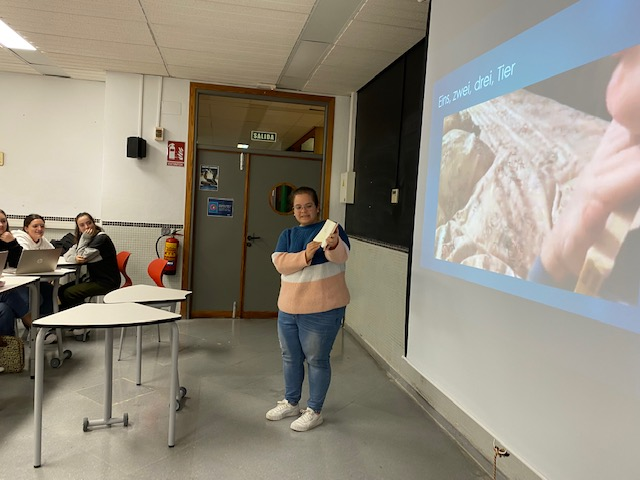 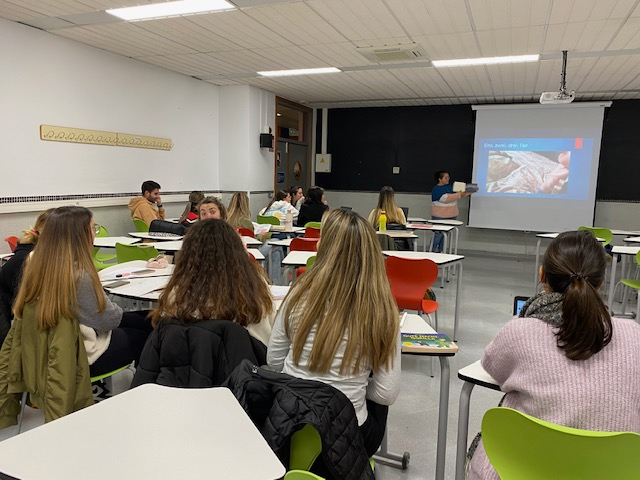 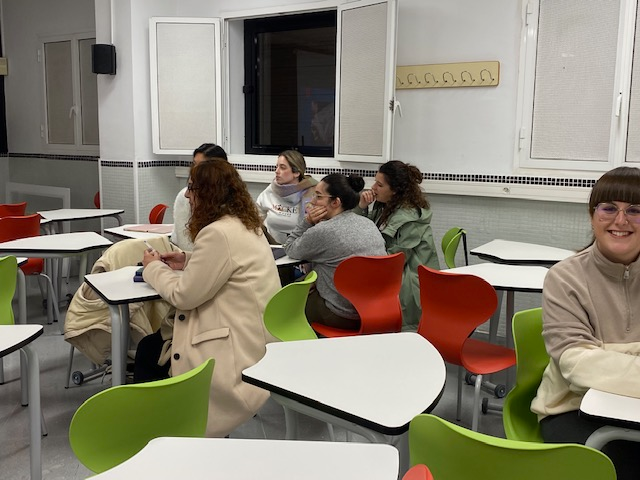 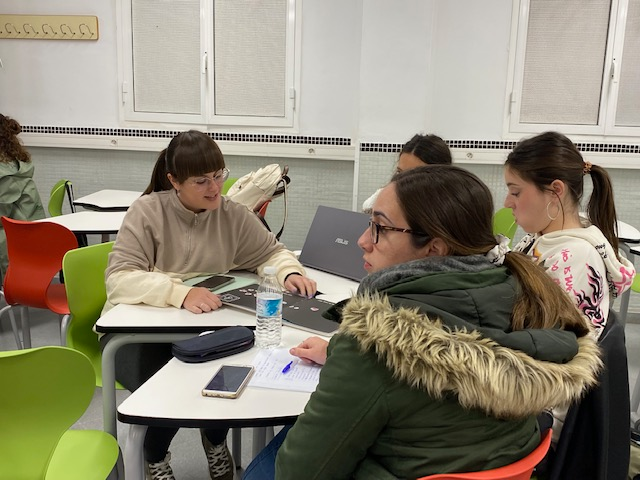 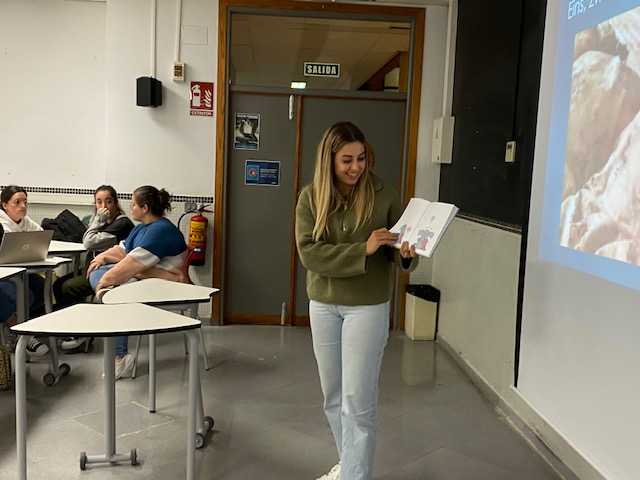 